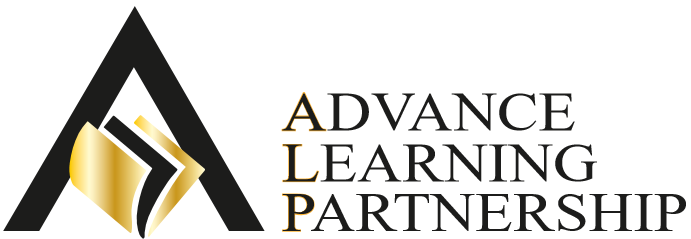 COUNTY DURHAM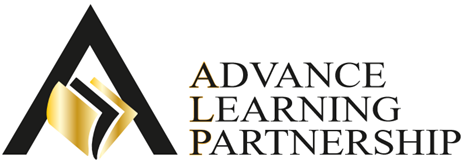 An Outstanding AcademyPart of the Advance Learning PartnershipTeacher of Science with Responsibility for Teaching and Learning Parkside AcademyHall Lane Estate, Willington, Crook, Co. Durham DL15 OQF.Tel: (01388) 746396.  Fax: (01388) 746782E-mail: admin@parkside.org.ukWebsite: www.parkside.org.uk11-16 School.  NOR: 826Head Teacher: Mr. K. SimpsonRequired: September 2019Scale: MPS/ UPS + TLR2 (TLR2 band is negotiable)Contract Type: PermanentRequired: September 2019A well-qualified and enthusiastic teacher to deliver Science across the ability range of Key Stages 3 and 4 in this outstanding school.Further details and application forms are available on the Academy website or by e-mail.Closing date for applications: 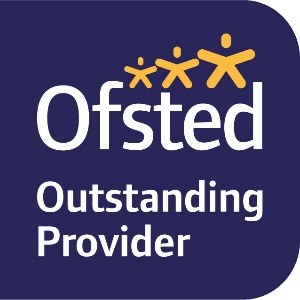 Tuesday 23rd April 2019, 12 noon. Interviews: TBCWe are committed to safeguarding and promoting the welfare of children and young people and to equality of opportunity. An enhanced DBS check is required for all successful applicants.